Lesson 3: Interpreting HistogramsLet's explore how histograms represent data sets.3.1: Dog Show (Part 1)Here is a dot plot showing the weights, in pounds, of 40 dogs at a dog show.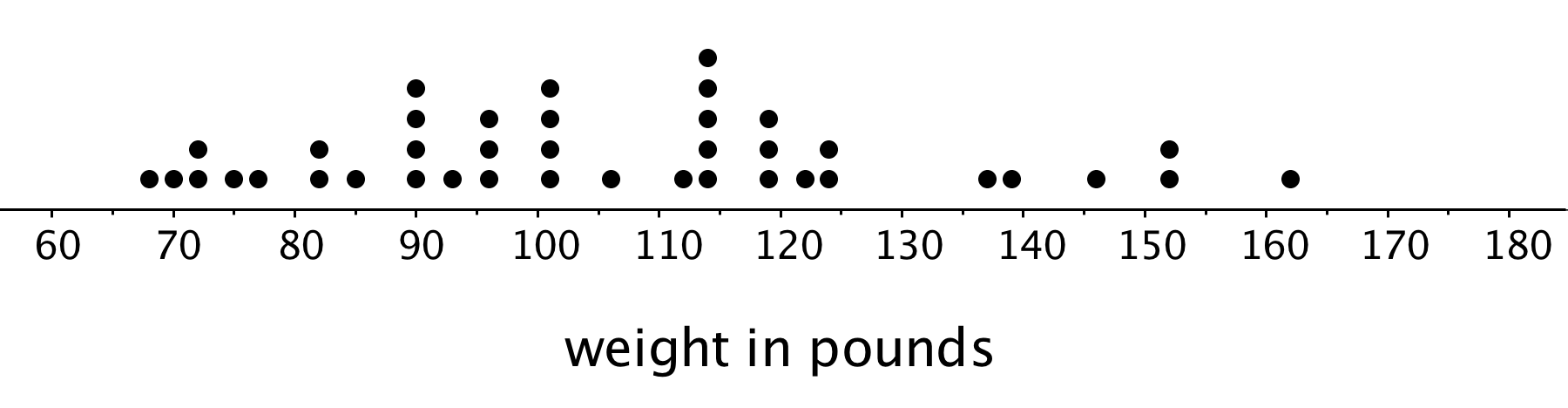 Write two statistical questions that can be answered using the dot plot.What would you consider a typical weight for a dog at this dog show? Explain your reasoning.3.2: Dog Show (Part 2)Here is a histogram that shows some dog weights in pounds.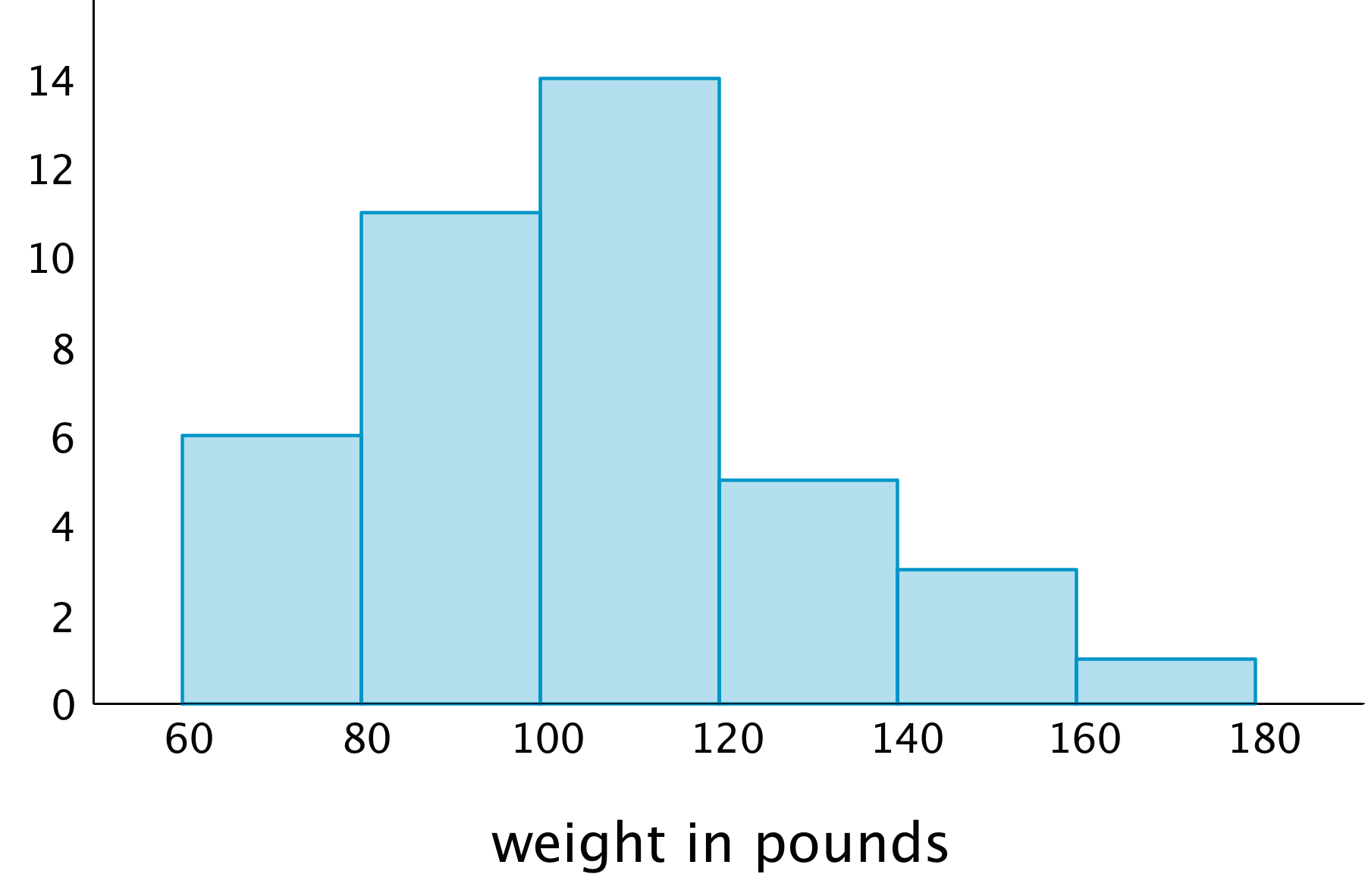 Each bar includes the left-end value but not the right-end value. For example, the first bar includes dogs that weigh 60 pounds and 68 pounds but not 80 pounds.Use the histogram to answer the following questions.How many dogs weigh at least 100 pounds?How many dogs weigh exactly 70 pounds?How many dogs weigh at least 120 and less than 160 pounds?How much does the heaviest dog at the show weigh?What would you consider a typical weight for a dog at this dog show? Explain your reasoning.Discuss with a partner:If you used the dot plot to answer the same five questions you just answered, how would your answers be different?How are the histogram and the dot plot alike? How are they different?3.3: Tall and Taller PlayersProfessional basketball players tend to be taller than professional baseball players.Here are two histograms that show height distributions of 50 male professional baseball players and 50 male professional basketball players.Decide which histogram shows the heights of baseball players and which shows the heights of basketball players. Be prepared to explain your reasoning.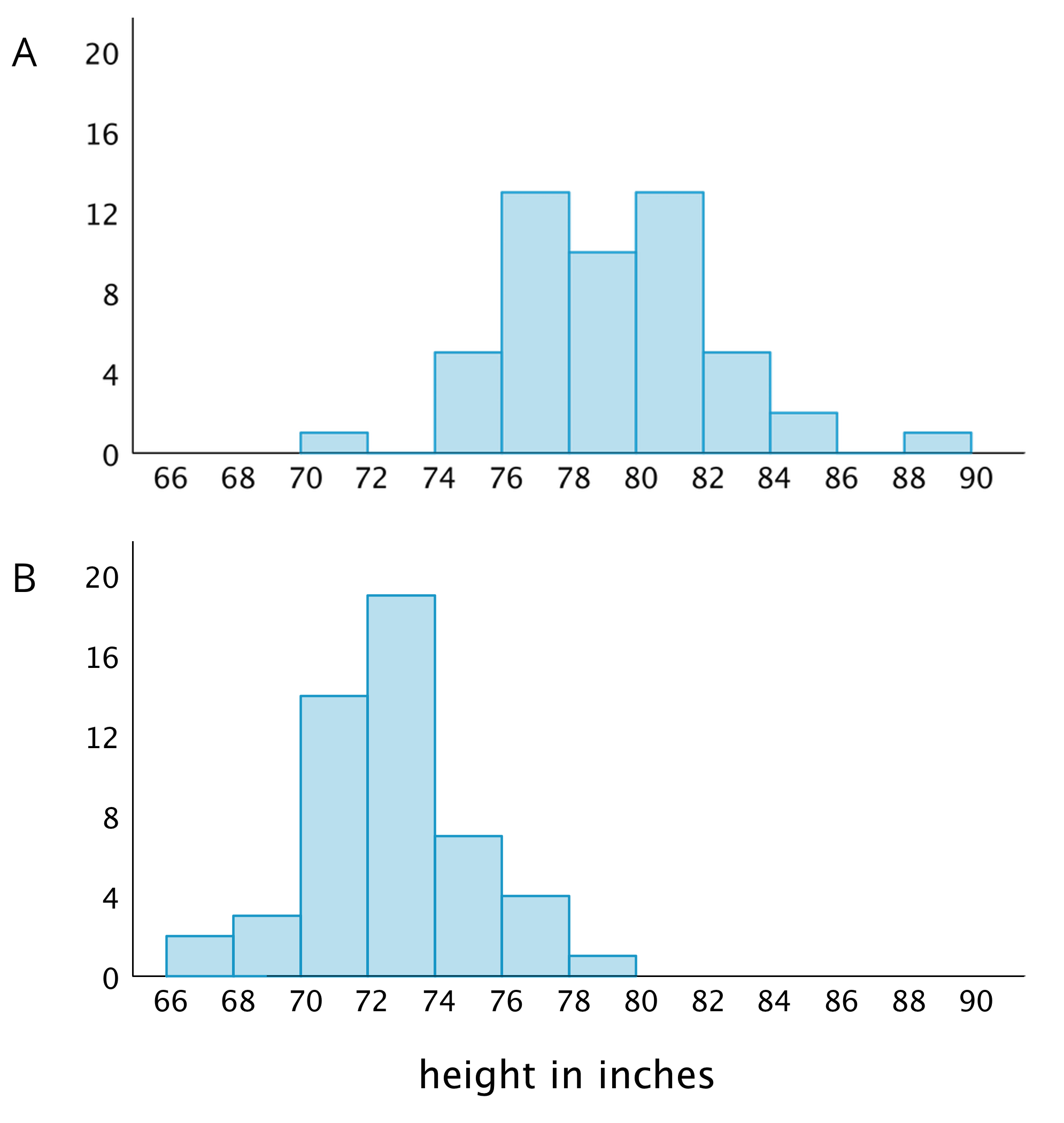 Write 2–3 sentences that describe the distribution of the heights of the basketball players. Comment on the center and spread of the data.Write 2–3 sentences that describe the distribution of the heights of the baseball players. Comment on the center and spread of the data.Lesson 3 SummaryIn addition to using dot plots, we can also represent distributions of numerical data using histograms.Here is a dot plot that shows the weights, in kilograms, of 30 dogs, followed by a histogram that shows the same distribution.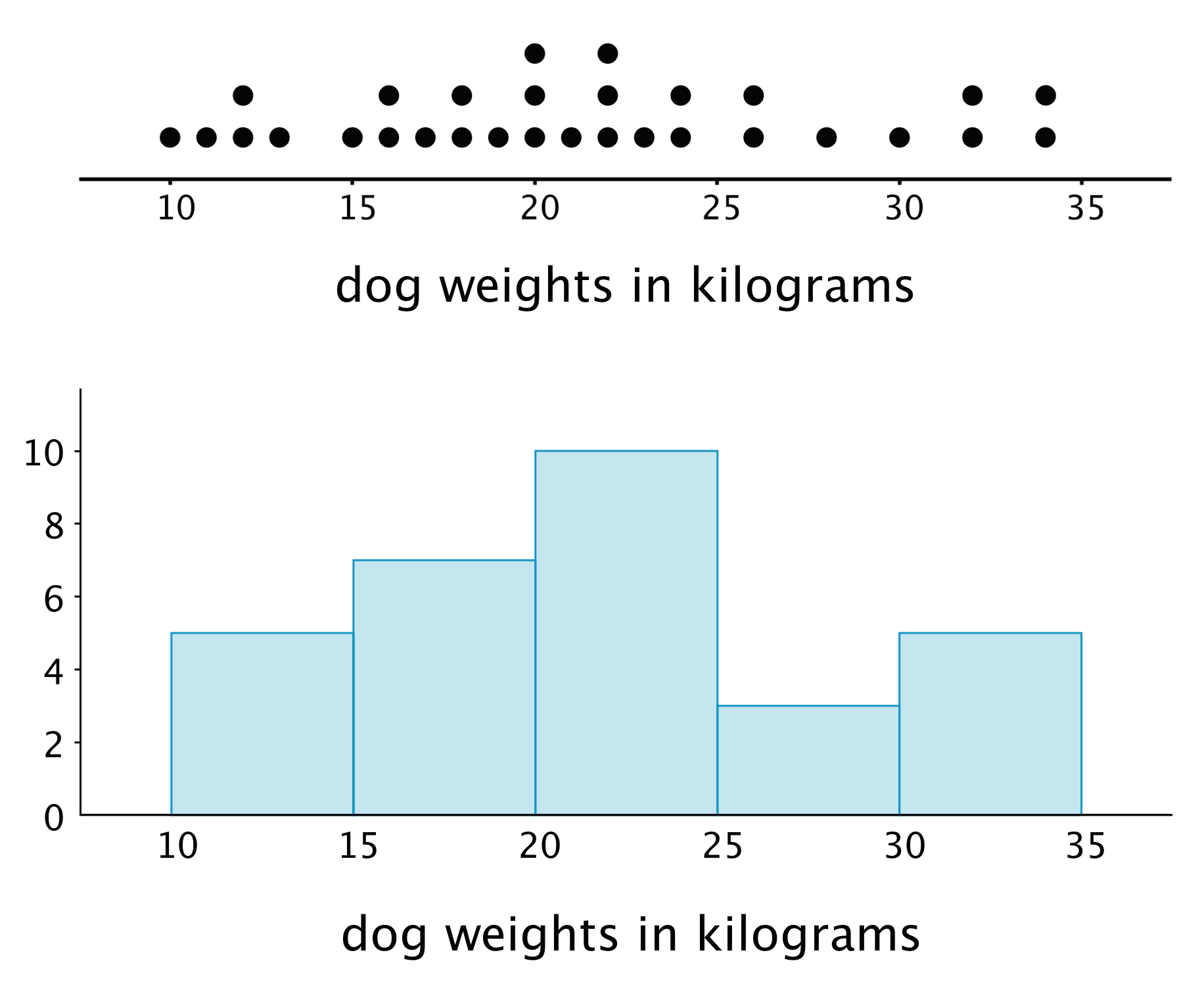 In a histogram, data values are placed in groups or “bins” of a certain size, and each group is represented with a bar. The height of the bar tells us the frequency for that group.For example, the height of the tallest bar is 10, and the bar represents weights from 20 to less than 25 kilograms, so there are 10 dogs whose weights fall in that group. Similarly, there are 3 dogs that weigh anywhere from 25 to less than 30 kilograms.Notice that the histogram and the dot plot have a similar shape. The dot plot has the advantage of showing all of the data values, but the histogram is easier to draw and to interpret when there are a lot of values or when the values are all different.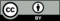 © CC BY Open Up Resources. Adaptations CC BY IM.